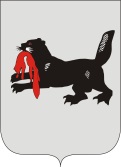 ИРКУТСКАЯ ОБЛАСТЬСЛЮДЯНСКАЯТЕРРИТОРИАЛЬНАЯ ИЗБИРАТЕЛЬНАЯ КОМИССИЯг. СлюдянкаОб отказе в  регистрации Устюжанину Яну Ивановичукандидатом на должность главы Утуликского муниципального образованияПроверив соответствие порядка выдвижения гражданина Российской Федерации Устюжанина Яна Ивановича  на должность главы Утуликского муниципального образования требованиям Закона Иркутской области от 11 ноября 2011 года № 116-ОЗ «О муниципальных выборах в Иркутской области» (далее – Закон) и представленные для регистрации кандидата документы, Слюдянская избирательная комиссия установила следующее:кандидатом Устюжаниным Я.И. было представлено 14 подписей избирателей. Согласно решению Слюдянской территориальной избирательной комиссии 22 июня 2017 года № 31/127  проверке подлежат все подписи избирателей и соответствующие им данные об избирателях, содержащиеся в подписных листах. Количество подписей избирателей, необходимое для регистрации кандидата на должность главы указанного муниципального образования, составляет 10 подписей.В результате проверки подписных листов с подписями избирателей в поддержку выдвижения кандидата Устюжанина Я.И. на должность главы Утуликского муниципального образования, согласно итоговому протоколу проверки подписей избирателей от 24 июля 2017 года, из проверенных 14 подписей избирателей недостоверными и (или) недействительными было признано 14 подписей избирателей, что составило 100 процентов от указанного общего числа подписей избирателей, отобранных для проверки. При этом число достоверных подписей составило 0 подписей, что является недостаточным для регистрации кандидата. Недостаточное количество достоверных подписей избирателей, представленных для регистрации кандидата, является основанием для отказа в регистрации кандидата на должность главы Утуликского муниципального образования.На основании изложенного, в соответствии с частями 1, 6 статьи 62, пунктом 7 части 1 статьи 63 Закона, Слюдянская территориальная избирательная комиссияРЕШИЛА:1. Отказать в регистрации кандидатом на должность главы Утуликского муниципального образования Устюжанину Яну Ивановичу, гражданину Российской Федерации, дата рождения – 20 июля 1970 г., дворнику муниципального казённого учреждения «Дом культуры «Юность» посёлка Солзан», проживающему в п. Утулик Слюдянского района Иркутской области, выдвинутому в порядке самовыдвижения, «26» июля 2017 года в ___ часов ____ минут.2. Выдать Устюжанину Яну Ивановичу копию настоящего решения                                                        не позднее «27» июля 2017 года в ___ часов ___ минут.3. Разместить настоящее решение на интернет - странице Слюдянской территориальной избирательной комиссии на сайте администрации муниципального образования Слюдянский район.Председатель комиссии                      		           	Г.К. КотовщиковСекретарь комиссии                                                                  Н.Л. ТитоваР Е Ш Е Н И ЕР Е Ш Е Н И Е27 июля 2017 года№ 40/207 